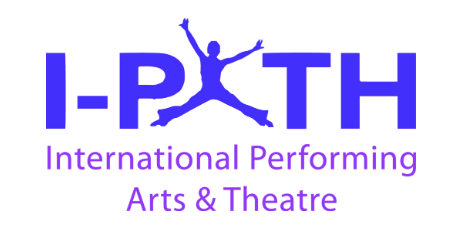 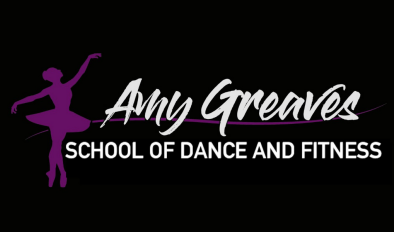 AGSOD Achievement Awards Information The next term we are focusing on Achievement Awards with the i-PATH exam board. The achievement awards are great because: Motivation to Meet Targets: The achievement awards with the i-PATH exam syllabus serve as a fun and motivating platform for children to set and achieve dance-related targets. This not only enhances their skills but also fosters a sense of accomplishment.Learning New Techniques: The awards focus on encouraging children to learn new dance techniques. By participating in the i-PATH exam syllabus, they have the opportunity to broaden their dance skills and showcase their newfound abilities during the awards.Professional Evaluation: Each child's performance is assessed by a professional dance examiner, ensuring a fair and accurate evaluation. This adds a level of credibility to the awards and provides valuable insights into the child's dance proficiency.Personalized Feedback: The awards come with a detailed report containing personalized feedback. This feedback not only acknowledges the child's strengths but also provides constructive insights on areas for improvement, fostering continuous growth and development.Tangible Recognition: Children receive tangible rewards in the form of certificates and medals or trophies. These physical symbols of achievement not only boost their confidence but also serve as lasting reminders of their dedication and hard work.Important Information:Event Timing: The dates and times for the awards are below. Detailed Schedule: Approximately four weeks before the exams, participants will receive the exact timing of their individual awards, ensuring a well-organized and smooth experience for all involved.Participating in these achievement awards not only enhances the children's dance skills but also provides a holistic and rewarding experience that contributes to their overall personal development. I presume all dancers are participating in the awards unless you notify me. Please let me know ASAP if your child is opting out of the awards, as this affects the timetable, other dancers and paperwork.Payment March exam fees will be due on Sunday 18th February and will be added to February dance fee invoices. May award fees will be due on Sunday 7th April and will be added to April dance fee invoices. Exam fees are non refundable. Top of FormDiddyJuniors Seniors Advanced and Open classes Any questions please do not hesitate to ask, Best wishes Amy DANCE STYLENAME OF AWARDDETAILS OF AWARD COSTWHAT TO WEAR?DATE OF EXAM VENUEDiddy Ballet & Tap Bronze or Silver Rosette (Classical)One routine required £23Purple leotard with attached skirt, white ballet socks, pink ballet shoes, hair classical ballet bun. Sun 17th March AM Hopwood Diddy CommercialBronze or Silver Rosette(Urban Dance)One routine required £23Black AGSOD t-shirt, black leggings, joggers or shorts, black jazz shoes, hair classical ballet bun. Sun 19th May AMHopwoodDiddy Acro and CheerBronze or Silver Rosette(Alternative Da)One routine required £23Black AGSOD t-shirt, black leggings, joggers or shorts, black jazz shoes, hair classical ballet bun. Pom poms and mat.Sun 19th May AMHopwoodDANCE STYLENAME OF AWARDDETAILS OF AWARD COSTWHAT TO WEAR?DATE OF EXAMJunior Tap & Ballet (Classical)Bronze or Silver star (Classical)One routine required £27Black AGSOD tshirt, black leggings, pink ballet shoes, hair classical ballet bun.Sun 17th March AM HopwoodJunior CommercialBronze or Silver Star(Urban)One routine required £27Black AGSOD tshirt, black leggings, black jazz shoes, hair classical ballet bun. Sun 19th May AM - HopwoodJunior Acro and CheerBronze or Silver Star (Alternative Da)One routine required £27Black AGSOD tshirt, black leggings, black jazz shoes, hair classical ballet bun. Pom poms & mat.Sun 19th May AM - HopwoodJunior Contempoary Bronze or Silver Star (Classical)One routine required £27Black AGSOD tshirt, black leggings, bare feet, hair classical ballet bun. Sun 17th March AM - HopwoodDANCE STYLENAME OF AWARDDETAILS OF AWARD COSTWHAT TO WEAR?DATE OF EXAMSenior Contemporary Shield 1 or 2 (Classical)Two routines £39Black AGSOD tshirt, black leggings, bare feet, hair classical ballet bun.Sun 17th March AMHopwoodSenior Tap Shield 1 or 2 (Theatre)Two routines £39Black AGSOD tshirt, black leggings, black tap shoes, hair classical ballet bun.Sun 17th March AM HopwoodSenior Ballet Shield 1 or 2 (Classical)Two routines £39Black AGSOD tshirt, black leggings, pink ballet shoes, hair classical ballet bun.Sun 17th March AM HopwoodSenior CommercialShield 1 or 2 (Urban)Two routines £39Black AGSOD tshirt, black leggings, black jazz shoes, hair classical ballet bun. Sun 19th May AMHopwoodSenior Musical Theatre Shield 1 or 2 (Musical Theatre)Two routines £39Black AGSOD tshirt, black leggings, black jazz shoes shoes, hair classical ballet bun.Sun 19th May AM HopwoodSenior  Acro and CheerShield 1 or 2 (Alternative Dance) Two routines £39Black AGSOD tshirt, black leggings, black jazz shoes, hair classical ballet bun. Pom poms & mat.Sun 19th May AMHopwoodDANCE STYLENAME OF AWARDDETAILS OF AWARD COSTWHAT TO WEAR?DATE OF EXAMRock n Roll and Latin Shield one (Partner dance)Two routines £39Black AGSOD tshirt, black leggings, black jazz shoes, hair classical ballet bun.Sun 17th March AMHopwoodBallet Statuette 1Founders (Classical)Three routines £42£48Black AGSOD tshirt, black leggings, pink ballet shoes, hair classical ballet bun.Sun 19th MayHopwoodTap Statuette 1Founders (Theatre)Three routines £42£48Black AGSOD tshirt, black leggings, black tap shoes, hair classical ballet bun.Sun 19th May HopwoodAdvanced Dance Statuette 1Founders (Theatre)Three routines £42£48Black AGSOD tshirt, black leggings, black jazz shoes, hair classical ballet bun. Sun 19TH May  AMHopwood